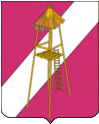     СОВЕТ СЕРГИЕВСКОГО СЕЛЬСКОГО ПОСЕЛЕНИЯ КОРЕНОВСКОГО РАЙОНА ПРОЕКТ  РЕШЕНИЯ 00.00.2023 года                                                                                         № 000                                                          	                                               ст. СергиевскаяОб утверждении тарифов на платные услуги,  оказываемые муниципальным унитарным предприятием «Жилищно-коммунальное хозяйство» Сергиевского сельского поселения Кореновского района В соответствии с Федеральным законом от 06 октября 2003 года             № 131-ФЗ «Об общих принципах организации местного самоуправления в Российской Федерации», решением Совета Сергиевского сельского поселения Кореновского района от 08 сентября 2010 года № 61 «Об утверждении порядка установления и регулирования цен (тарифов) на работы и услуги муниципальных предприятий и учреждений», уставом Сергиевского сельского поселения Кореновского района Совет Сергиевского сельского поселения Кореновского района р е ш и л:1.	Утвердить тарифы на услуги, оказываемые муниципальным унитарным предприятием жилищно-коммунального хозяйства    Сергиевского сельского поселения Кореновского района (прилагается).2. Признать утратившим силу решение Совета Сергиевского сельского поселения Кореновского района  от 28 ноября 2022 года № 157 «Об утверждении тарифов на  услуги, оказываемые муниципальным унитарным предприятием жилищно-коммунального хозяйства «Станица»   Сергиевского сельского поселения Кореновского района».3. Контроль    за        выполнением        решения         возложить  на  постоянную комиссию по промышленности, транспорту, связи, строительству, жилищно-коммунальному хозяйству и предпринимательству (Яровая). 	4. Решение вступает в силу после его официального опубликования, но не ранее 01 января 2024 года.ГлаваСергиевского сельского поселенияКореновского района                                                                    А.П. МозговойПРИЛОЖЕНИЕ  к   решению Совета Сергиевского сельского поселения Кореновского районаот 00.00.2023г. г. № 000 ТАРИФЫна платные услуги, оказываемые муниципальным унитарным предприятием «Жилищно-коммунальное хозяйство» Сергиевского сельского поселения Кореновского районаГлаваСергиевского сельского поселенияКореновского района                                                                      А.П. Мозговой № п/пНаименование услугЕдиница измеренияСтоимость услуг, рублей1.Опломбирование счетчика (повторное опломбирование в связи с нарушением пломбы по вине абонента)1 шт.359,262.Сан.тех.услуги:- услуги слесаря для обследования повреждений и устранения течи в водопроводе собственника- замена вентиля- замена смесителя-замена раковины1 вызов       654,86785,83     960,46    1091,433.Работа трактора1 час1868,944.Установка прибора учета водопотребления1 шт.3429,215.Покос травы: тракторомтриммером1 час1 сотка1565,87516,076.Услуги по спилу (сухих, аварийных) деревьев 1 час758,077.Услуги по присоединению (отключению)  от центральной водопроводной ,канализационной сети 1шт.7531,43